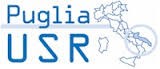 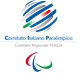 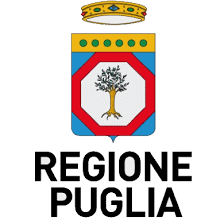 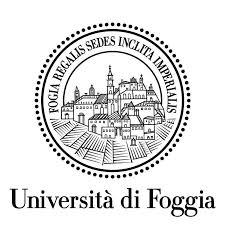 Scuola, Sport e DisabilitàRegistro delle attività						   a.s. 2021/2022___________________, li ______________DataContenuti dell’attività N. AlunniN. AlunniFirmeDataContenuti dell’attività D. N.FirmeDocenteEspertoDocenteEspertoDocenteEspertoDocenteEspertoDocenteEspertoDocenteEspertoDocenteEspertoDocenteEspertoDocenteEspertoDocenteEsperto                                                  Il Dirigente Scolastico                                                   _______________________